УТВЕРЖДЕНО:Закупочной комиссиейНО «Целевой фонд будущих поколений РС (Я)»Протокол № 08-23 от «23» мая 2023 г.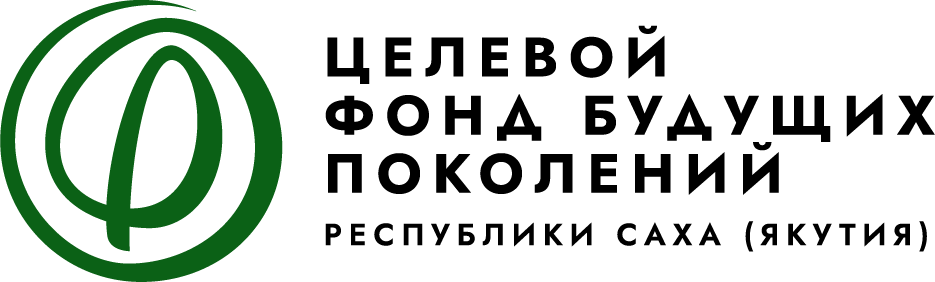 ЗАКУПОЧНАЯ ДОКУМЕНТАЦИЯ по выбору Исполнителя на выполнение работ по увеличению производительности водозаборной скважины в с. Сунтар Сунтарского улуса (посредством разведки Северо-Сунтарского месторождения питьевых подземных вод) в рамках реализации программы «Развитие систем водоснабжения Вилюйской группы улусов на 2019-2024 годы».Общие условия проведения запроса предложенийОбщие положения1. Закупочная документация на проведение запроса предложений по выбору Исполнителя на выполнение работ по увеличению производительности водозаборной скважины в с. Сунтар Сунтарского улуса (посредством разведки Северо-Сунтарского месторождения питьевых подземных вод) в рамках реализации программы «Развитие систем водоснабжения Вилюйской группы улусов на 2019-2024 годы» (далее – Закупочная документация) размещается Заказчиком в информационно-телекоммуникационной сети «Интернет» на официальном сайте по адресу http://fondyakutia.ru/.2. Заявка на участие в запросе предложений заполняется по форме № 1 части III «Образцы форм и документов для заполнения участниками закупки» и должна содержать сведения, установленные в пункте 18 части II «Информационная карта» настоящей Закупочной документации, а также сведения о цене договора, включая сведения о составе работ и стоимости выполняемых мероприятий, входящих в предмет закупки.3. Любой участник закупки вправе подать только одну заявку на участие в запросе предложений. 4. Участник закупки, подавший заявку на участие в запросе предложений, вправе отозвать такую заявку в любое время до дня и времени окончания срока подачи заявок на участие в запросе предложений. Отзыв заявки оформляется участником закупки, подавшим заявку, в письменной форме, на бланке организации. В письме указывается наименование закупки, дата подачи заявки, регистрационный номер (если такой номер присваивался). Письмо должно быть скреплено подписью уполномоченного на то лица и печатью. 5. Заявка на участие в запросе предложений, поданная в срок, указанный в извещении о проведении запроса предложений и Закупочной документации, регистрируется Заказчиком. По требованию участника закупки, подавшего заявку на участие в запросе предложений, Заказчик выдает расписку в получении заявки на участие в запросе предложений с указанием даты и времени ее получения.6. Прием заявок на участие в запросе предложений прекращается в день и время, указанные в пункте 14 части II «Информационная карта».7. Закупочная комиссия в срок, указанный в пункте 16 части II «Информационная карта» настоящей Закупочной документации, рассматривает заявки на соответствие их требованиям, установленным в извещении и Закупочной документации и оценивает такие заявки. 8. Лицом, предложившим лучшие условия, признается участник закупки, который сделал лучшее предложение в соответствии с условиями, изложенными в закупочной документации, и заявке которого присвоено наибольшее значение баллов.9. Результаты рассмотрения и оценки заявок на участие в запросе предложений оформляются протоколом, в котором содержатся сведения обо всех участниках закупки, подавших заявки, об отклоненных заявках с обоснованием причин отклонения, сведения о победителе проведения запроса предложений. Указанный протокол подписывается всеми членами закупочной комиссии, утверждается и размещается Заказчиком на официальном сайте не позднее, чем через три дня со дня подписания такого протокола. При этом в протоколе, размещаемом на официальном сайте, допускается не указывать сведения о составе закупочной комиссии и данных о персональном голосовании закупочной комиссии.10. В случае, если по запросу предложений не подана ни одна заявка на участие в запросе предложений, запрос предложений признается не состоявшимся. 11. При наличии единственной поданной заявки, которая соответствует требованиям, установленным извещением и Закупочной документацией, и содержит предложение о цене договора, не превышающее начальную (максимальную) цену, указанную в извещении и Закупочной документации, Заказчик вправе заключить с таким участником договор.  12. Заказчик имеет право отказаться от проведения закупки до окончания срока подачи заявок. Решение об отказе принимается руководством Заказчика. Извещение об отказе от проведения закупки размещается Заказчиком на сайте, на котором размещена закупка (http://fondyakutia.ru/) в течение двух рабочих дней с момента принятия решения об отказе. 13. Настоящий запрос предложений не является публичной офертой.II. Информационная картаIII. Образцы форм и документов для заполнения участниками закупкиРекомендуемая форма заявкиФорма № 1(на бланке организации)НО «Целевой фонд будущих поколений Республики Саха (Якутия)»№ _____________________«______»_______________ г.Заявка на участие в запросе предложений по извещению №___ от «____» ________________ 2023 г.Настоящей заявкой, ____________________________________________________(наименование фирмы)_____, в лице ___________________ ________________________________,                                                        (Должность)                                                                       (Ф.И.О.)Действующего на основании________________________________________________(Устава, доверенности)предлагаем поставить указанные ниже товары (работы, услуги), в указанных объемах по указанным ценам в соответствии с условиями, изложенными в Закупочной документации на проведении запроса предложений. 1. Наименование, место нахождения (для юридического лица), фамилия, имя, отчество, место жительства (для физического лица), банковские реквизиты участника размещения заказа Юридический адрес:Почтовый адрес:ИНН/КПП/ОГРН:Телефон организации:Факс организации: Адрес электронной почты:Банковские реквизиты:2. Предлагается к выполнению:    3. Настоящей заявкой подтверждаем, что в отношении _____________(наименование Участника запроса предложений) не проводится ликвидация (юридического лица) и отсутствует решение арбитражного суда о признании ____________________________ (наименование Участника запроса предложений) банкротом и об открытии конкурсного производства, деятельность Участника запроса предложений не приостановлена, задолженность по начисленным налогам, сборам и иным обязательным платежам в бюджеты любого уровня или государственные внебюджетные фонды отсутствует.    4. Настоящей заявкой гарантируем достоверность представленной нами в заявке информации и подтверждаем право Заказчика, не противоречащее требованию о формировании равных для всех участников запроса предложений условий, запрашивать информацию, уточняющую представленные в настоящей заявке сведения.    5. Сообщаем, что для оперативного уведомления по вопросам организационного характера и взаимодействия с Заказчиком, нами уполномочен __________________ (Ф.И.О., телефон работника Участника запроса предложений). Все сведения о проведении запроса предложений просим сообщать уполномоченному лицу.    6. Более подробные сведения об Участнике запроса предложений изложены в анкете Участника запроса предложений, приложенной к настоящей заявке.    7. К настоящей заявке прилагаются документы согласно описи на _____ стр.          В случае если наши предложения будут признаны лучшими, мы берем на себя обязательства подписать Договор (контракт) с ________________ на выполнение работ в соответствии с требованиями закупочной документации и условиями наших предложений в течение 5 (пяти) рабочих дней со дня получения его от Заказчика, скрепить Договор печатью и возвратить Заказчику.С уважением,                                                                               должность, подпись, расшифровка подписиМ.П. Форма № 2Общие сведения об участнике закупки(для юридического лица)В подтверждение финансовой устойчивости, а также об отсутствии задолженности по начисленным налогам, сборам и иным обязательным платежам в бюджеты любого уровня или государственные внебюджетные фонды должны быть представлены: -  документы, подтверждающие отсутствие у участника закупки задолженности по начисленным налогам, сборам и иным обязательным платежам в бюджеты любого уровня, выданные налоговым органом не ранее чем за 1 месяц до даты подачи заявки; - заверенная копия годового бухгалтерского баланса на последнюю отчетную дату с отметкой налогового органа о принятии для юридических лиц;Настоящим подтверждаем достоверность всех данных, указанных в анкете.В подтверждение вышеприведенных данных к анкете прикладываются следующие документы:___________ (название документа) ____ (количество страниц в документе);___________ (название документа) ____ (количество страниц в документе);…………………………………………………………………………………………...n.    ___________ (название документа) ____ (количество страниц в документе).Руководитель организации			_____________________ (Ф.И.О.) (подпись)                                             М.П.Форма № 2бОбщие сведения об участнике закупки(для индивидуального предпринимателя, физического лица)Каждое физическое лицо, подающее заявку на участие в закупке, заполняет данную форму. *Данные сведения не являются обязательными и заполняются по усмотрению участника размещения заказаФорма № 3Квалификация участника закупкиНаименование участника закупки _________________________________________Документы, подтверждающие квалификацию участника закупки, прилагаются к Перечню исполненных контрактов (договоров) на выполнение работ, аналогичных предмету закупки (по форме в Приложении № 1 к закупочной документации)Руководитель организации _____________________ (Ф.И.О.)(подпись)Главный бухгалтер              ______________________ (Ф.И.О.)М.П. 	    				                 (подпись)На бланке организацииОПИСЬпредставленных документов на участие в закупке*___________________________________________________________(полное наименование участника закупки)___________________________________________________________            *Примечание: Документы должны быть пронумерованы и прошиты строго в последовательности, указанной в описи документов.____________________________________________________    (Должность, ФИО, подпись представителя участника размещения заказа) М.П.Дата:  __________ Приложение № 1к закупочной документацииПеречень исполненных контрактов (договоров) на выполнение работ, аналогичных предмету закупки *Наименование участника запроса предложений _________________________________________Участник запроса предложений к настоящему приложению прилагает копии подтверждающих документов по выполнению работ, услуг, аналогичных предмету закупки (копии договоров, гос. контрактов (сделок), актов выполненных работ, прочие документы, связанные с исполнением договора). Без приложения документов форма считается не действительной.*к оценке допускаются договоры, исполненные в течение последних 5 лет, начиная с 01 января 2018 года, со стоимостью работ не менее 10 млн.рублей на территории распространения многолетнемерзлых грунтов.___________________________________________________                   (Должность, ФИО, подпись уполномоченного представителя участника запроса предложений)                 М.П.               Дата:______________Приложение № 2к закупочной документацииТехническое заданиена увеличение производительности водозаборной скважины с. Сунтар Сунтарского улуса (посредством разведки Северо – Сунтарского месторождения питьевых подземных вод)Приложение №3к закупочной документацииПРОЕКТДоговор целевого финансирования (пожертвования) (с элементами договора подряда) № ____г. Якутск                                                                               		  «____» _____________ 2023 г.Некоммерческая организация «Целевой фонд будущих поколений Республики Саха (Якутия)», именуемая в дальнейшем «Жертвователь», в лице Генерального директора Егорова Владимира Анатольевича, действующего на основании Устава, с одной стороны,Акционерное общество «Водоканал», именуемое в дальнейшем «Технический заказчик», в лице ____________________, действующего на основании Устава со второй стороны,______________, именуемое в дальнейшем «Подрядчик», в лице ____________________, действующего на основании Устава с третьей стороны,Администрация МО «_____________________» ___________________, именуемое в дальнейшем «Получатель», в лице Главы _________________________, действующего на основании Устава, с четвертой стороны, вместе именуемые «Стороны», заключили настоящий договор о нижеследующем:1. Предмет договора1.1. В соответствии с условиями настоящего Договора Стороны обязуются осуществить следующие действия:1.1.1. Жертвователь, исходя из своих уставных целей и задач, в соответствии со ст. 582 ГК РФ безвозмездно производит целевое финансирование путем оплаты работ по увеличению производительности водозаборной скважины в с. Сунтар Сунтарского улуса (посредством разведки Северо-Сунтарского месторождения питьевых подземных вод)» (далее по тексту – Работы) в соответствии с Техническим заданием, являющимся Приложением № 1 к настоящему Договору и его неотъемлемой частью. 1.1.2. Подрядчик обязуется собственными и (или) привлеченными силами выполнить Работы в соответствии с Техническим заданием (Приложение №1) и передать результат работ Получателю по акту приема-передачи, являющемуся Приложением №4 к настоящему Договору, с исключительным правом на использование результатов интеллектуальной деятельности, выраженных в нем.1.1.3. Получатель обязуется принять у Подрядчика результат выполненных работ по Акту приема-передачи с согласованием выполнения работ со стороны Технического заказчика.1.1.4. Получатель и Подрядчик обязаны предоставить Жертвователю отчетные документы.1.2. Предусмотренные Договором работы выполняются Подрядчиком в полном соответствии с требованиями технических регламентов, санитарных норм и правил, другими требованиями, предъявляемыми действующим законодательством Российской Федерации, а также утвержденным Техническим заданием (Приложение №1 к настоящему договору).1.3. Наименования, сроки выполнения работ определяются Приложением №3 (Календарный план - график выполнения работ), являющимся неотъемлемой частью Договора.1.4. Настоящий Договор заключен Жертвователем в целях реализации Целевой программы «Во имя будущего» на 2021-2025 годы», утвержденной Постановлением Высшего совета Некоммерческой организации «Целевой фонд будущих поколений Республики Саха (Якутия)» от 24 декабря 2020 г. № 104, а также в рамках реализации программы «Развитие систем водоснабжения Вилюйской группы улусов на 2019-2024 годы», утвержденной распоряжением Правительства Республики Саха (Якутия) от 05 апреля 2019 г. №365 – р. 2. Сумма финансирования и порядок расчетов2.1. Сумма финансирования составляет _________ (__________) рублей, и учитывает все возможные расходы Подрядчика по выполнению работ (в том числе ________________________________) в соответствии с Расчетом стоимости работ (Приложение № _____ к настоящему договору).2.2. Работы и затраты, не отраженные в Приложении №_____ к настоящему договору, но необходимые для исполнения обязательств по Договору, также входят в цену Договора.2.3. Цена Договора является твердой, определяется на весь срок исполнения Договора и изменению не подлежит.2.4. Оплата по настоящему договору производится Жертвователем в следующем порядке:2.4.1. Авансирование работ по настоящему договору производится в размере не более 30 % от стоимости работ строго на основании заявки Подрядчика с приложением счета на оплату, а также других документов по запросу Жертвователя (при необходимости).2.4.2. Дальнейшее перечисление денежных средств в размере не более 30% от стоимости работ производится по факту выполнения работ в течение 10 (Десяти) рабочих дней на основании заявки Подрядчика с приложением счета на оплату и документов, подтверждающих выполнение работ (промежуточного Акта выполненных работ, разработанная документация, технические отчеты и т.д.).2.4.3. Окончательный расчет в размере 40% от стоимости работ перечисляется в течение 10 (Десяти рабочих) дней на основании подписанного между Получателем и Подрядчиком Акта приема-передачи результатов выполненных работ с приложением документов, подтверждающих окончательное выполнение работ (отчеты об оценке запасов подземных вод, проектную документацию с положительным заключением ФГКУ «Росгеолэкспертиза», все необходимые заключения надзорных органов и прочую исполнительно-техническую документацию (акты, паспорта, свидетельства, сертификаты, протоколы и т.д.) и т.д.). Акт приема-передачи результатов выполненных работ должен быть обязательно согласован уполномоченными представителями Технического заказчика.2.5. В случае наличия штрафных санкций в отношении Подрядчика за ненадлежащее исполнение обязательств по Договору, Жертвователь вправе удержать сумму начисленной неустойки (пени и штрафов) с окончательного расчета.3. Права и обязанности сторон3.1. Жертвователь обязан:3.1.1. Своевременно, в порядке, установленном п. 2.4 настоящего Договора, произвести перечисление денежных средств Подрядчику. 3.2. Жертвователь имеет право:3.2.1. Контролировать ход исполнения настоящего Договора.3.2.2. Требовать целевого использования результата выполненных работ Получателем, полученного по настоящему Договору. 3.2.3. В судебном порядке требовать одностороннего отказа от пожертвования Получателю в случаях невыполнения или ненадлежащего выполнения Получателем своих обязательств, предусмотренных пунктом ____ настоящего Договора.3.3. Технический заказчик обязан:3.3.1. безвозмездно предоставить Подрядчику лицензию на пользование недрами серия ЯКУ № 011501 тип ВЭ для выполнения работ, а также другие исходные данные, необходимые для производства работ по запросу Подрядчика (при наличии);3.3.2. осуществлять контроль за ходом выполнения работ по настоящему Договору, при необходимости оказывать содействие Подрядчику при выполнении работ.3.3.3. участвовать в комиссии по приемке результата выполненных работ от Подрядчика и согласовать Акт приема-передачи результатов выполненных работ.3.4. Технический заказчик вправе:3.4.1. приостановить работы, в случае выявления нарушений или некачественного выполнения работ со стороны Подрядчика, выявления отступлений от Технического задания, выдать письменное предписание Подрядчику с указанием сроков устранения.3.4.2. информировать Получателя и Жертвователя о ходе выполнения работ по письменному запросу.3.5. Подрядчик обязан:3.5.1. По всем договорам, заключаемым Подрядчиком во исполнение настоящего поручения от своего имени, но за счет Жертвователя, приобретает права и становится обязанным Подрядчик, хотя бы Жертвователь и был назван в этих договорах или вступал с контрагентами по этим договорам в непосредственные отношения по их исполнению. 3.5.2. От имени Жертвователя, Технического заказчика или Получателя осуществлять взаимодействие с органами государственной власти и органами местного самоуправления, в том числе с органами надзора и контроля, связанными с проведением Работ (на основании письменной Доверенности). 3.5.3. Уведомить органы местного самоуправления о начале проведения работ и согласовать результат выполнения работ с представителями муниципального образования и уполномоченными представителями Технического заказчика.3.5.4. Обеспечить выполнение работ в соответствии с требованиями технических регламентов и при этом обеспечивать контроль за безопасностью и сохранностью окружающей среды, выполнением требований безопасности труда, сохранности объектов культурного наследия (при наличии).3.5.5. Осуществлять контроль за выполнением работ, стоимостью и качеством оказываемых услуг.3.5.6. При обнаружении отступлений от Технического задания дать предписание о приостановке работ и исправлении обнаруженных недостатков.3.5.7. Своевременно предоставлять Жертвователю по его требованию достоверную информацию о ходе исполнения своих обязательств, в том числе о сложностях, возникающих при исполнении настоящего Договора. Немедленно извещать Жертвователя о возникновении препятствий и (или) угрозах для осуществления инвестиций на условиях, предложенных Жертвователем.3.5.8. Организовать мероприятия по приемке выполненных работ.3.5.9. Не принимать решения и не осуществлять действия, приводящие к удорожанию оказываемых работ и услуг без предварительного согласования с Жертвователем.         3.5.10. Передать Получателю по Акту приема-передачи результат выполненных работ (Приложение № 4 к настоящему договору) с согласованием уполномоченных представителей Технического заказчика.	3.5.11. Передать Получателю по Акту приема-передачи результат выполненных работ - оцененное месторождение подземных вод по участку недр, с объемами запасов по участку не менее 1 100 куб. м. в сутки, с приложением полного комплекта документации, подтверждающей окончательное выполнение работ (отчеты об оценке запасов подземных вод, проектную документацию с положительным заключением ФГКУ «Росгеолэкспертиза», все необходимые заключения надзорных органов и прочую и исполнительно-техническую документацию (акты, паспорта, свидетельства, сертификаты, протоколы и т.д.)).3.6. Подрядчик вправе: 3.6.1. Самостоятельно определять контрагентов по договорам оказания услуг, другим договорам, необходимым для осуществления Работ, по согласованию с Техническим заказчиком.3.6.2. Приостановить выполнение работ по письменному предписанию Технического заказчика и предпринять все действия для устранения выявленных нарушений.          3.7. Получатель обязуется:3.7.1. Содействовать выполнению Работ, предоставлять исходные данные, необходимые для производства работ по запросу Подрядчика (при наличии);3.7.2. Принять по акту приема-передачи результат выполненных работ (Приложение № 4 к настоящему договору) на условиях настоящего договора;3.7.3. По своему решению создать комиссию для приемки выполненных работ с обязательным участием уполномоченных представителей Технического заказчика и других представителей (по своему усмотрению).3.7.4. В течение 30 (тридцати) дней со дня получения результата выполненных работ направить отчет о целевом использовании (приказ (распоряжение) о принятии на баланс, бухгалтерская справка о приемке и т.п.). 3.8. Получатель вправе: 3.8.1. В случае досрочного исполнения Подрядчиком своих обязательств по настоящему Договору принять работу в соответствии с установленным в Договоре порядком.3.8.2. Запрашивать у Подрядчика дополнительные материалы, относящиеся к условиям выполнения Договора.4. Порядок сдачи и приемки работ4.1. Подрядчик не позднее срока, определенного в настоящем договоре, передает результат выполненных работ по Акту приема-передачи, а приемку результата выполненных работ осуществляет Получатель после согласования с Техническим заказчиком.4.2. При отсутствии замечаний к объему и комплектности выполненных работ, Получатель в течение 5 (пяти) календарных дней подписывает Акт о приемке выполненных работ.4.3. В случае выявления замечаний к выполненным работам, Получатель совместно с Техническим заказчиком предоставляет в течение 10 (десять) календарных дней Подрядчику мотивированный отказ от подписания акта.4.4. Обнаруженные недостатки выполненных работ Подрядчик устраняет за свой счет в срок, согласованный в акте. 4.5. Результатом выполненных работ является оцененное месторождение подземных вод по участку недр, с объемами запасов по участку не менее 1100 куб. м. в сутки, с приложением полного комплекта документации, подтверждающей окончательное выполнение работ (отчеты об оценке запасов подземных вод, проектную документацию с положительным заключением ФГКУ «Росгеолэкспертиза», все необходимые заключения надзорных органов и прочую исполнительно- техническую документацию (акты, паспорта, свидетельства, сертификаты, протоколы и т.д.)). Документация полностью передается Получателю по описи.5. Сроки выполнения работ5.1. Сроки выполнения работ, оговоренных настоящим Договором, определяются Приложением № 3 (Календарный план-график), представляемым Подрядчиком, являющимся неотъемлемой частью Договора. 5.2. Срок начала работ исчисляется с даты подписания Договора.5.3. Срок окончания выполнения работ Подрядчиком – не позднее «____» ________ 202__ г.6. Ответственность сторон6.1. Стороны несут ответственность за неисполнение или ненадлежащее исполнение обязательств по Договору в соответствии с условиями Договора и законодательством Российской Федерации.6.2. Ответственность Подрядчика:6.2.1. В случае нарушения Подрядчиком срока исполнения обязательств, установленного пунктом 5.3. настоящего Договора, Подрядчик оплачивает Жертвователю пени в размере 0,01% от общей суммы финансирования, указанной в п. ____ настоящего Договора, за каждый день просрочки до фактического исполнения обязательств.6.2.2. Подрядчик несет перед Жертвователем ответственность за неисполнение или ненадлежащее исполнение обязательств субподрядчиками в соответствии с настоящим разделом по правилам п. 1 ст. 313 и ст. 403 Гражданского кодекса Российской Федерации.6.3. В случаях невыполнения Получателем своих обязательств, указанных в п. ____ настоящего Договора, Получатель возмещает Жертвователю и Подрядчику убытки, понесенные ими в связи с неисполнением Получателем своих обязательств.6.4. Подрядчик отвечает перед Жертвователем всем своим имуществом. Возмещению подлежит прямой действительный ущерб.6.5. Сторона освобождается от уплаты неустойки, если докажет, что неисполнение или ненадлежащее исполнение обязательства, предусмотренного Договором, произошло вследствие непреодолимой силы или по вине другой Стороны.6.6. Общая сумма начисленной неустойки (штрафов, пени) за неисполнение или ненадлежащее исполнение обязательств Подрядчиком, предусмотренных Договором, не может превышать 10% от общей суммы финансирования по Договору.6.7. Уплата неустойки не освобождает Стороны от исполнения принятых обязательств по Договору или устранения нарушений.Досудебный порядок урегулирования споров.Все споры, связанные с заключением, толкованием, исполнением и расторжением настоящего Договора, будут разрешаться Сторонами путем переговоров.В случае недостижения соглашения в ходе переговоров, заинтересованная Сторона направляет претензию в письменной форме, подписанную уполномоченным лицом. Претензия должна быть направлена с использованием средств связи: заказной почтой, электронной почтой, либо вручена другой стороне под расписку.Сторона, которой направлена претензия, обязана рассмотреть полученную претензию и о результатах уведомить в письменной форме заинтересованную Сторону в течение 10 (десяти) календарных дней со дня получения претензии.В случае неурегулирования разногласий в претензионном порядке, а также в случае неполучения ответа на претензию в течение срока, указанного в п. 7.3 настоящего Договора, спор передается в Арбитражный суд Республики Саха (Якутия) в соответствии с действующим законодательством Российской Федерации.8. Обстоятельства непреодолимой силы(Форс-мажор)8.1. Сторона освобождаются от ответственности за неисполнение или ненадлежащее исполнение обязательств по настоящему Договору, если докажет, что неисполнение или ненадлежащее исполнение обязательства, предусмотренного Договором, произошло вследствие непреодолимой силы или по вине другой Стороны. К обстоятельствам непреодолимой силы относятся: явления стихийного характера, исключающие для человека нормальную жизнедеятельность; мораторий органов власти и управления; забастовки, организованные в установленном законом порядке, и другие обстоятельства, которые могут быть определены Сторонами Договора как непреодолимая сила для надлежащего исполнения обязательств.8.2. В случае возникновения обстоятельств форс-мажора, срок исполнения обязательств по настоящему Договору отодвигается соразмерно времени, в течение которого действуют такие обстоятельства, а также последствия таких обстоятельств.8.3. В период действия обстоятельств непреодолимой силы, которые освобождают Стороны от ответственности, выполнение обязательств по Договору приостанавливаются, и санкции за неисполнение или ненадлежащее исполнение Договора не применяются.8.4. Сторона, ссылающаяся на обстоятельства непреодолимой силы, обязана информировать в письменной форме другую Сторону о наступлении указанных обстоятельств не позднее 2 (двух) рабочих дней после их наступления, с указанием обязательств по Договору, выполнение которых невозможно или будет приостановлено и предоставлением документов, удостоверяющих наступление указанных обстоятельств, выданных соответствующим государственным органом. 8.5. Если обстоятельства непреодолимой силы или их последствия будут длиться более 6 месяцев, тогда Стороны в течение 10 дней по истечению этих 6 месяцев должны обсудить, какие меры необходимо принять для продолжения поставки, установки и монтажа.9. Гарантийные обязательства	9.1 Подрядчик гарантирует:- качество выполненных работ в соответствии с Техническим заданием (Приложение №1) и требованиями технических регламентов, санитарных норм и правил, другими требованиями, предъявляемыми действующим законодательством Российской Федерации;- своевременное устранение недостатков и дефектов, выявленных при приемке оказанных услуг.10. Изменение, расторжение Договора10.1. Изменение существенных условий Договора допускается только по письменному соглашению Сторон. 10.2. При исполнении Договора не допускается смена Подрядчика, за исключением случаев, если новый Подрядчик является правопреемником по Договору вследствие реорганизации юридического лица в форме преобразования, слияния или присоединения.10.3. Расторжение Договора допускается по соглашению сторон, по решению суда, в случае одностороннего отказа стороны Договора от исполнения Договора в соответствии с гражданским законодательством.11. Прочие условия11.1. Настоящий Договор вступает в силу и становится обязательным для Сторон с момента его подписания и действует до полного исполнения обязательств, а в части всех взаиморасчетов по Договору до полного их завершения, в части исполнения гарантийных обязательств – до срока их истечения согласно разделу 9 настоящего Договора.11.2. Все изменения и дополнения к настоящему Договору считаются действительными, если они оформлены дополнительными соглашениями Сторон в письменном виде и не противоречат действующему законодательству РФ.11.3. После подписания настоящего Договора все предыдущие письменные и устные соглашения, переписка между сторонами, относящиеся к данному Договору, теряют силу. 11.4. Стороны обязуются в период действия Договора своевременно сообщать друг другу об изменении адресов, контактных телефонов и платежных реквизитов в течение 5 (пяти) рабочих дней с даты таких изменений.11.5. Вопросы, не урегулированные настоящим Договором, разрешаются в соответствии с законодательством Российской Федерации.11.6. Условия соблюдения прав сторон на создаваемую (передаваемую) документацию:Подрядчик обязан согласовать с Жертвователем и Получателем необходимость использования охраняемых результатов интеллектуальной деятельности, принадлежащих третьим лицам, и приобретение прав на их использование.Подрядчик гарантирует Получателю передачу полученных по Договору результатов, не нарушающих исключительных прав третьих лиц.С даты приемки результатов выполнения работ исключительные права на результаты выполненных проектных и (или) изыскательских работ принадлежат Получателю.11.7. В случае нарушений одной из Сторон действующего законодательства в отношении любых третьих лиц, как при исполнении настоящего Договора, так и при осуществлении своей Уставной деятельности, другая Сторона ответственности не несет.11.8. Неотъемлемой частью настоящего Договора являются:Приложение №1. Техническое заданиеПриложение №2. Расчет стоимости (форма)Приложение №3. Календарный план - график Приложение №4. Акт приема-передачи (форма). 12. Юридические адреса, платежные реквизиты и подписи сторонПриложение № 1 к Договору целевого финансирования (Пожертвования) (с элементами договора оказания услуг)   № _______ от «___»__________2023 г.Техническое заданиеВ соответствии с закупочной документациейПриложение № 2 к Договору целевого финансирования (Пожертвования) (с элементами договора подряда)   № _______ от «___»__________2023 г.РАСЧЕТ СТОИМОСТИ РАБОТ (ФОРМА)Приложение № 3 к Договору целевого финансирования (Пожертвования) (с элементами договора подряда)   № _______ от «___»__________2023 г.КАЛЕНДАРНЫЙ ПЛАН-ГРАФИК производства работ (ФОРМА)Приложение № 4 к Договору целевого финансирования (Пожертвования) (с элементами договора подряда)   № _______ от «___»__________2023 г.АКТ ПРИЕМА-ПЕРЕДАЧИ (ФОРМА)результата выполненных работ  ____________________________ «__________», именуемое в дальнейшем «Подрядчик», в лице ___________________, действующего на основании Устава, с одной стороны и Администрация МО «_____________ наслег» __________________ района Республики Саха (Якутия)», именуемая в дальнейшем «Получатель», в лице Главы ______________________, действующего на основании Устава, с другой стороны, в дальнейшем вместе именуемые Стороны, составили настоящий Акт о нижеследующем:Во исполнение условий Договора №______ от «____» __________ 2023 года Подрядчик передает Получателю, а Получатель принимает результат выполненных работ на участке недр «Северо-Сунтарское МППВ на территории МО «______________наслег» ___________________ района Республики Саха (Якутия), а также полный комплект документации в следующем составе:ВСЕГО стоимость выполненных работ составляет ______________________ _(______________) рублей.При приеме-передаче отступлений от условий Договора сторонами не обнаружено.Стороны считают все обязательства по Договору выполненными в полном объеме, претензий не имеют.Настоящий акт составлен в двух экземплярах, имеющих одинаковую юридическую силу - по одному для каждой из сторон. 1Способ закупкиЗапрос предложений (не является публичной офертой)2ЗаказчикНекоммерческая организация «Целевой фонд будущих поколений Республики Саха (Якутия)».Адрес: 677018, Республика Саха (Якутия), г. Якутск,ул. Аммосова, д. 18.Тел.: +7 (4112) 39-35-00, факс +7 (4112) 42-00-75,Электронная почта: office@fbprs.ru3Предмет закупки       Выбор Исполнителя на выполнение работ по увеличению производительности водозаборной скважины в с. Сунтар Сунтарского улуса (посредством разведки Северо-Сунтарского месторождения питьевых подземных вод) в рамках реализации программы «Развитие систем водоснабжения Вилюйской группы улусов на 2019-2024 годы»       Выполнение работ должно соответствовать требованиям действующего законодательства РФ, предъявляемым к такому виду работ, и утвержденному Техническому заданию (приложение № 2), являющемуся неотъемлемой частью закупочной документации.4Место проведения работ/ПолучательРеспублика Саха (Якутия), Сунтарский улус (район), с. Сунтар (участок недр Северо-Сунтарское МППВ).       Результат выполненных работ - оцененное месторождение подземных вод по участку недр, с объемами запасов по участку не менее 1100 куб. м. в сутки, с приложением полного комплекта документации, подтверждающей окончательное выполнение работ (отчеты об оценке запасов подземных вод, проектную документацию с положительным заключением ФГКУ «Росгеолэкспертиза», все необходимые заключения надзорных органов и прочую исполнительно-техническую документацию (акты, паспорта, свидетельства, сертификаты, протоколы и т.д.)) предоставляется и передается с согласованием со стороны Технического заказчика – АО «Водоканал» по Акту приема-передачи в адрес Получателя - МО «Сунтарский наслег» МР «Сунтарский улус» Республики Саха (Якутия) 5Сроки проведения работНачало – с даты подписания договора.Выполнение и окончание работ - согласно условиям договора и графику выполнения работ:Не позднее «30» ноября 2024 г. – с учетом передачи результата выполненных работ с приложением полного комплекта исполнительно-технической документации. 6Начальная (максимальная) цена договора15 000 000 (Пятнадцать миллионов) рублей 00 копеек.7Объем выполняемых работ и оказываемых услугКомплекс работ на участке включает: 1) Санитарное рекогносцировочное обследование участка проведение поисковых работ; Составление и экспертиза проекта на проведение работ;2) Бурение и оборудование трех гидрогеологических скважин, глубиной по 50 м. Оборудование водозаборных скважин (греющий кабель, погружной насос, водоподъемные трубы);3) Проведение опытных гидрогеологических работ и гидрохимическое опробование. Лабораторные гидрохимические исследования;4) Камеральные работы по обработке полевых материалов и внесение изменений в проект ЗСО, составление информационной записки об условиях водопользования на водных объектах и составление окончательного отчета с подсчетом запасов;5) Приемка-передача результата выполненных работ комиссией, в состав которой входят представители муниципального образования, Технического заказчика (АО «Водоканал»), с приложением полного комплекта документации.8Форма, сроки и порядок оплатыФорма оплаты – безналичный расчет.Денежные средства направляются на расчетный счет Исполнителя для выполнения договора.Сроки и порядок оплаты – в соответствии с условиями договора.9Сведения о возможности Заказчика изменить предусмотренные договором условияЗаказчик вправе изменить предусмотренные договором условия при заключении или в ходе исполнения договора.10Размер обеспечения заявки на участие в закупке, срок и порядок его предоставления участником закупки и возврата Заказчиком, в случае, если Заказчиком установлено требование обеспечения заявки на участие в закупке        Обеспечение заявки установлено в размере 3 % от начальной (максимальной) цены договора., что составляет 450 000 (Четыреста пятьдесят тысяч) руб. 00 коп.Денежные средства должны быть фактически зачислены участником запроса предложений на расчетный счет Фонда до 17 ч. 00 мин.  «23» июня 2023 г.Оплата обеспечения заявки за участника запроса предложений третьим лицом не допускается.        Обеспечение заявки возвращается участнику запроса предложений в течении 5 (пяти) рабочих дней со дня подведения итогов запроса предложений.Обеспечение перечисляется участником запроса предложений на расчетный счет НО «Целевой фонд будущих поколений Республики Саха (Якутия)» со следующими реквизитами: Некоммерческая организация «Целевой фонд будущих поколений Республики Саха (Якутия)»ИНН 1435002238/ КПП 143501001Банк ГПБ (АО) г. Москвар/с 40703810900000003084корр/с 30101810200000000823БИК 04452582311Требования к качеству оказываемой услуги, техническим характеристикам оборудования, работам, их безопасности, функциональным характеристикам и иные требования связанные с определением соответствия выполняемой работы, отвечающим потребностям ЗаказчикаСогласно техническому заданию (Приложение № 2) и в соответствии с требованиями законодательства Российской Федерации, соответствующих разделов СП, СНиП, ГОСТ, СанПиН, ТУ, ТСН, технических регламентов, действующих на момент выполнения работ12Требования к участникам запроса предложений и перечень документов, представляемых участниками закупки для подтверждения их соответствия установленным требованиямК участникам закупки предъявляются следующие обязательные требования:- соответствие требованиям, устанавливаемым в соответствии с законодательством Российской Федерации к лицам, осуществляющим поставки товаров, выполнение работ, оказание услуг, являющихся предметом закупки;- не проведение ликвидации участника закупки – юридического лица и отсутствие решения арбитражного суда о признании участника закупки – юридического лица, индивидуального предпринимателя банкротом и об открытии конкурсного производства;- не приостановление деятельности участника закупки в порядке, предусмотренном законодательством Российской Федерации, на день подачи заявки на участие в закупке;- отсутствие у участника закупки задолженности по начисленным налогам, сборам и иным обязательным платежам в бюджеты любого уровня или государственные внебюджетные фонды;- отсутствие сведений об участнике запроса предложений в реестре недобросовестных поставщиков;- участник закупок должен обладать подтвержденным опытом работы в сфере выполнения работ, аналогичных предмету закупки (количество исполненных контрактов с приложением актов выполненных работ и т.п. (стоимость работ (контракта) должна быть не менее 10 млн.руб., сроки исполнения контрактов в течение последних 5 лет, начиная с 01 января 2018 г.) на территории распространения многолетнемерзлых грунтов.13Срок, место, порядок предоставления Закупочной документации Участник закупки может скачать Закупочную документацию на проведение запроса предложений на официальном сайте Заказчика http://fondyakutia.ru/ или получить ее у Заказчика по адресу: 677018, Республика Саха (Якутия), г. Якутск, ул. Аммосова, д. 18, каб. 515.     Закупочная документация предоставляется Заказчиком в течение 2 (двух) рабочих дней с момента получения письменного запроса на получение документации от участника закупки.       Время предоставления Закупочной документации: с 10 ч. 00 мин. до 17 ч. 00 мин. в рабочие дни до дня окончания подачи заявок на участие в запросе предложений по адресу: 677018, Республика Саха (Якутия), г. Якутск, ул. Аммосова, д. 18, каб. 515.Плата за предоставление Закупочной документации не взымается.14Место, дата начала и дата окончания срока подачи заявок на участие в запросе предложенийРС (Я), г. Якутск, ул. Аммосова, д. 18, 5 этаж, каб. 515Дата начала приема заявок: «13» июня 2023 г. с 15 ч.00 мин. (в рабочие дни с 10 час.00 мин. до 17 час 00 мин)Дата окончания приема заявок: до 17 ч. 00 мин. «23» июня 2023 г.«21» июня 2023 г. не приемный день.15Порядок предоставления участникам закупки разъяснений положений документации о закупке.Любой участник закупки вправе направить Заказчику запрос о разъяснении положений закупочной документации. В течение двух рабочих дней со дня поступления указанного запроса Заказчик направляет в письменной форме или в форме электронного документа разъяснения положений закупочной документации, если указанный запрос поступил к Заказчику не позднее чем за пять дней до дня окончания подачи заявок на участие в закупке. 16Место и дата вскрытия конвертов, рассмотрения предложений (заявок) участников запроса предложений и подведения итогов запроса предложенийРоссийская Федерация, Республика Саха (Якутия), г. Якутск, ул. Аммосова, 18, 5 этаж, каб. 518. Вскрытие конвертов с заявками на участие в запросе предложений в 10 ч. 00 мин. «26» июня 2023 г.  Рассмотрение заявок, подведение итогов в течении трех рабочих дней со дня вскрытия конвертов с заявками на участие в запросе предложений17Срок и порядок заключения и исполнения договора по итогам процедуры закупки;Заказчик в течение 5 (пять) рабочих дней с момента подведения итогов закупки направляет лицу, предложившему лучшие условия исполнения договора, проект договора и предлагает заключить договор.18Требования к содержанию, форме, оформлению и составу заявки на участие в закупке.Заявка должна содержать:Сведения и документы об участнике закупки, подавшем такую заявку, а также о лицах, выступающих на стороне участника закупки:1) фирменное наименование (наименование), юридический адрес, сведения об организационно-правовой форме, о месте нахождения, почтовый адрес (для юридического лица), фамилия, имя, отчество, паспортные данные, сведения о месте жительства (для физического лица), номер контактного телефона; 2) для юридического лица: полученная не ранее чем за 1 (один) месяц до дня подачи заявки на участие в закупке выписка из единого государственного реестра юридических лиц (ЕГРЮЛ) или копия такой выписки, заверенная руководителем участника закупки, либо иным лицом участника закупки, имеющим право действовать от имени участника закупки или квалифицированной электронной подписью налогового органа;3) для индивидуального предпринимателя или физического лица: полученная не ранее чем за 1 (один) месяц до дня подачи заявки на участие в закупке выписка из единого государственного реестра индивидуальных предпринимателей (ЕГРИП) или копия такой выписки, заверенная индивидуальным предпринимателем или квалифицированной электронной подписью налогового органа, копия документа, удостоверяющего личность, заверенная физическим лицом; 4) документ, подтверждающий полномочия лица на осуществление действий от имени участника - юридического лица (копия решения о назначении или об избрании физического лица на должность, приказ о вступлении в должность, заверенная руководителем участника или иным лицом участника закупки, имеющим право действовать от имени участника закупки), в соответствии с которым такое лицо обладает правом действовать от имени участника без доверенности.       В случае если от имени участника закупки действует лицо по доверенности, заявка на участие в процедуре закупки должна содержать данную доверенность, заверенную печатью участника и подписанную от имени участника лицом или лицами, которому(-ым) в соответствии с законодательством Российской Федерации, учредительными документами юридического лица предоставлено право подписи доверенностей, либо нотариально- удостоверенную копию такой доверенности. В случае если указанная доверенность выдана в порядке передоверия, представляется также основная доверенность, на основании которой выдана доверенность в порядке передоверия (или ее надлежащим образом засвидетельствованная копия); 5) копии учредительных документов для юридических лиц (свидетельство о государственной регистрации, свидетельство о постановке на налоговый учет, устав), заверенные руководителем участника закупки, либо иным лицом участника закупки, имеющим право действовать от имени участника закупки;6) решение об одобрении или о совершении крупной сделки/сделки с заинтересованностью (или копия такого решения) в случае, если требование о необходимости наличия такого решения для совершения сделки установлено законодательством Российской Федерации, а также решение об одобрении сделки, если необходимость одобрения предусмотрена уставом юридического лица, включая одобрение внесения денежных средств в качестве обеспечения заявки на участие в процедуре закупки и обеспечения исполнения договора, заверенная руководителем участника закупки, либо иным лицом участника закупки, имеющего право действовать от имени участника закупки.     В случае, если получение указанного решения (ий) до истечения срока подачи заявок на участие в закупке для участника невозможно в силу необходимости соблюдения установленного законодательством РФ и учредительными документами участника порядка созыва заседания органа, к компетенции которого относится вопрос об одобрении или о совершении соответствующих сделок, участник обязан представить письмо, содержащее обязательство участника представить вышеуказанное решение до момента заключения договора в случае принятия Закупочной комиссией решения о заключении с ним договора по результатам закупки;7) копии документов, подтверждающие соответствие поставляемой продукции требованиям, установленным в соответствии с законодательством Российской Федерации, если в соответствии с законодательством Российской Федерации установлены требования к такой продукции, а также требованиям к продукции, установленным закупочной документацией, заверенная руководителем участника закупки, либо иным лицом участника закупки, имеющего право действовать от имени участника закупки;8) документы, подтверждающие внесение обеспечения заявки на участие в закупке, в случае, если в закупочной документации содержится требование об обеспечении такой заявки (их копии);9) документы, подтверждающие отсутствие у участника закупки задолженности по начисленным налогам, сборам и иным обязательным платежам в бюджеты любого уровня, выданные налоговым органом не ранее чем за 1 месяц до даты подачи заявки;10) документы, подтверждающие соответствие участника закупки требованиям к участникам закупки, предусмотренные пунктом 12 Информационной карты;11) предложение участника в отношении объекта закупки (функциональных характеристиках, качественных и иных характеристиках товаров, работ, услуг, иные предложения об условиях исполнения договора);12) Расчет стоимости работ с указанием сведений о включенных или не включенных в нее расходах (расходы на перевозку, страхование, уплату таможенных пошлин, налогов, сборов и других обязательных платежей – структура цены);13) заверенная копия годового бухгалтерского баланса на последнюю отчетную дату с отметкой налогового органа о принятии для юридических лиц;14) сроки, порядок оплаты и выполнения работ (календарный план-график выполнения работ);15) все листы заявки должны быть прошиты и пронумерованы. Заявка должна содержать опись входящих в их состав документов, скреплена печатью участника (для юридических лиц) и подписана участником или лицом, уполномоченным участником. Соблюдение участником указанных требований означает, что все документы и сведения, входящие в состав заявки поданы от имени участника, а также подтверждает подлинность и достоверность представленных в составе заявки документов и сведений.19Критерии оценки и сопоставления заявок на участие в запросе предложений1. Цена договора2. Опыт работы (по количеству исполненных контрактов)20Порядок оценки и сопоставления заявок на участие в запросе предложенийОценка заявок осуществляется с использованием критериев, указанных в п. 19 закупочной документации.Оценки проставляются в диапазоне от 0 до максимального значения баллов по каждому критерию, значения баллов сокращаются до сотых, затем баллы суммируются, общее максимальное значение по оценке заявки участника запроса предложений - 100 баллов, итоговая оценка (Оц (итог)) определяется суммой баллов по критериям: Оц (итог)=Оц1+Оц2На основании результатов оценки и сопоставления заявок на участие в запросе предложений, закупочной комиссией каждой заявке на участие в запросе предложений относительно других по мере уменьшения степени выгодности содержащихся в них условий исполнения договора присваивается порядковый номер. Заявке на участие в запросе предложений, в которой содержатся лучшие условия исполнения договора, присваивается первый номер. В случае, если в нескольких заявках на участие в запросе предложений содержатся одинаковые условия исполнения договора, меньший порядковый номер присваивается заявке на участие в запросе предложений, которая поступила ранее других заявок на участие в запросе предложений, содержащих такие условия.        Лицом, предложившим лучшие условия, признается участник закупки, который сделал лучшее предложение в соответствии с условиями, изложенными в закупочной документации, и заявке которого присвоено наибольшее значение баллов.№Наименование товара (работ, услуг)Наименование функциональных, эксплуатационных, технических характеристик и потребительских свойств, а также требований по комплектацииЕд. изм.Кол-воЦена за ед. изм.(руб.)Стоимость(руб.)1ВСЕГО,ВСЕГО,————________Срок исполненияНе позднее ______________Опыт работыПолное и сокращенное наименование организации и ее организационно-правовая форма(на основании Учредительных документов установленной формы (устав, положение, учредительный договор), свидетельства о государственной регистрации, свидетельства о внесении записи в Единый государственный реестр юридических лиц).Регистрационные данныеДата, место государственной регистрации юридического лица, орган, осуществивший государственную регистрацию(на основании Свидетельства о государственной регистрации или иного документа, вкладываемого иностранной компанией при регистрации).ИНН, КПП, ОГРН, Участника закупки.Примечание:Вышеуказанные данные должны быть подтверждены Участником закупки путем предоставления заверенных копий следующих документов: - устав, положение, учредительный договор;- Свидетельство о государственной регистрации;- Свидетельство о постановке на учет в налоговом органе.Примечание:Вышеуказанные данные должны быть подтверждены Участником закупки путем предоставления заверенных копий следующих документов: - устав, положение, учредительный договор;- Свидетельство о государственной регистрации;- Свидетельство о постановке на учет в налоговом органе.Место нахождения Участника закупкиСтранаМесто нахождения Участника закупкиАдрес Почтовый (фактический) адрес Участника закупкиСтранаПочтовый (фактический) адрес Участника закупкиАдресПочтовый (фактический) адрес Участника закупкиТелефонПочтовый (фактический) адрес Участника закупкиФакс Адрес электронной почтыБанковские реквизиты (может быть несколько):6.1. Наименование обслуживающего банка6.2. Расчетный счет6.3. Корреспондентский счет6.4. Код БИКПримечание:Может быть представлена информация обо всех открытых счетах.Примечание:Может быть представлена информация обо всех открытых счетах.7. Сведения о том, является ли сделка, право на заключение которой является предметом закупки, крупной сделкой/сделкой с заинтересованностью для Участника закупки.8. Орган управления Участника закупки – юридического лица, уполномоченный на одобрение сделки, право на заключение которой является предметом закупки, и порядок одобрения соответствующей сделки.1.Фамилия, имя, отчество2.Паспортные данные3.Полное наименование (только для ИП)4.Адрес места проживания5.Адрес регистрации 6.Номер контактного телефона7.Факс (телефон)*:8.Адрес электронной почты*полное наименование участника закупкиполное наименование участника закупкиполное наименование участника закупкидолжность, ФИО, подпись представителя участника закупкидолжность, ФИО, подпись представителя участника закупкидолжность, ФИО, подпись представителя участника закупкидатаМ.П.М.П.М.П.№ п/пПредложения участника закупки (обязательное заполнение участником)1Опыт работы (количество исполненных контрактов на выполнение работ, аналогичных предмету закупки (стоимость работ (контракта) не менее 10 млн.руб., со сроком исполнения - в течение последних 5 лет (начиная с 01 января 2018 года) на территории распространения многолетнемерзлых грунтов_______________________ кол-во контрактов#G0№п/пНаименование документаКоличество листов в документеКоличество экземпляров№ стр. Номер, дата договораПредмет договора (контракта),Наименование работ, услуг(в соответствии с договором)Стоимость работ(не менее 10 млн.руб.)Наименование, адрес и телефон заказчика (при возможности) Период выполнения услуг (работ)   (месяц, год)Срок исполнения договора должен быть в течение последних 5ти лет, начиная с 01 янв 2018 годаПримечание 12345№Перечень основных данных и требованийОсновные данные и требования1Наименование объектаУвеличение производительности водозаборной скважины с.Сунтар Сунтарского улуса (разведка Северо-Сунтарского месторождения питьевых подземных вод)2Основание для проведения работРаспоряжение Правительства Республики Саха (Якутия) от 05 апреля 2019 г. №365-р «Об утверждении программы «Развитие систем водоснабжения вилюйской группы улусов на 2019 – 2024 годы»3Технический заказчикАО «Водоканал»4Начальная (максимальная) цена договора15 000 тыс. рублей5Сведения о включенных (невключенных) в цену товара, работ, услуг, расходах, в том числе расходах на перевозку, страхование, уплату таможенных пошлин, налогов, сборов и других обязательствЦена договора остаётся фиксированной в течение всего срока действия договора.В стоимость работ включены все расходы, связанные с выполнением работ (оказанием услуг), в том числе:- все налоги, пошлины и прочие сборы и расходы, которые подрядчик будет оплачивать в соответствии с условиями договора или на иных основаниях; - накладные расходы, сметная прибыль, а также все налоги, действующие на момент заключения Договора;- затраты, связанные с действием специальных режимов и других факторов, влияющих на выполнение сроков работ;все обязательные платежи с учетом уплаты всех пошлин, налогов, сборов и других обязательных платежей, необходимых для выполнения договора и являются неизменными в течение всего срока договора;           - другие затраты, прямо не указанные в договоре, но необходимость которых вызвана выполнением обязательств подрядчиком.6Форма, сроки и порядок оплаты по объекту1.Стоимость выполняемых работ определяется в соответствии с требованиями, устанавливаемыми договором и оплачивается по цене, определенной протоколом Единой комиссии.2. В случае выполнения подрядчиком работ на сумму, превышающую предельную, Заказчик не оплачивает выполненные работы на сумму, превышающую сумму договора.3. Для оплаты за выполненный объём работ подрядчик представляет Заказчику согласно договору, акты выполненных работ и счет фактуры.7Сроки работНачало работ – с момента заключения договора.Окончание работ согласно условиям договора и согласованному сторонами календарному плану графику производства работ. 8Общие положения Комплекс работ на участке включает:1) Санитарное рекогносцировочное обследование участка проведения поисковых работ. Составление и экспертиза проекта на проведение работ; 2) Бурение и оборудование трех гидрогеологических скважин, глубиной по 50м.  Оборудование водозаборных скважин (греющий кабель, погружной насос, водоподъемные трубы);3) Проведение опытных гидрогеологических работ и гидрохимическое опробование. Лабораторные гидрохимические исследования;4) Камеральные работы по обработке полевых материалов и внесение изменений в проект ЗСО, составление информационной записки об условиях водопользования на водных объектах и составление окончательного отчета с подсчётом запасов.5) Приемка-передача результата выполненных работ комиссией, в состав которой входят представители муниципального образования, Технического заказчика (АО «Водоканал»), с приложением полного комплекта документации.9Целевое назначение работРазведка (доразведка) ранее разведанного Северо-Сунтарского МППВ с целью переоценки запасов подземных вод в объеме заявленной потребности 1100 м3/сут по категории В, для питьевого, хозяйственно-бытового или технического водоснабжения населения с. Сунтар, МР «Сунтарский район», Республики Саха (Якутия).  Назначение использования подземных вод: питьевое, хозяйственно-бытовое или техническое водоснабжение. Лицензия ЯКУ 011501 ВЭ на право пользования недрами для разведки и добычи подземных вод Северо-Сунтарского МППВ;	Требования к химическому составу подземных вод на соответствие: - СанПиН 2.1.3684-21 "Санитарно-эпидемиологические требования к содержанию территорий городских и сельских поселений, к водным объектам, питьевой воде и питьевому водоснабжению населения, атмосферному воздуху, почвам, жилым помещениям, эксплуатации производственных, общественных помещений, организации и проведению санитарно-противоэпидемических (профилактических) мероприятий"- СанПиН 1.2.3685-21 «Гигиенические нормативы и требования к обеспечению безопасности и (или) безвредности для человека факторов среды обитания».Запасы подземных вод Северо-Сунтарского МППВ ранее оценены по состоянию на 01.05.2021 г. в объеме 400 м3/сут по категории С1, для хозяйственно-питьевого водоснабжения населения с. Сунтар. (протокол №462/3 от 27.08.2022г. заседания Экспертной комиссии по запасам полезных ископаемых на участках недр местного значения).11Пространственные границы объекта.В административном отношении район работ находится на территории МР с. Сунтар, Сунтарского района, Республики Саха (Якутия). Поисковый участок расположен в пределах листа международной разграфки масштаба 1:200000, P-50-XVI.Координаты скважины и угловых точек лицензионного участка (ГСК-2011):             площадь участка 1,36 Га (0,01 кв.км)12Основные оценочные параметрыГлубина изучения геологического разреза 50 пог.м, глубина и мощность залегания водоносного горизонта с точностью до 1 м, положение статического уровня с точностью до 0,01 м., дебит и удельный дебит скважины л/сек, понижение динамического уровня в момент проведения ОФР с точностью до 0,01 м , фильтрационные  свойства водоносного комплекса, химический состав подземных вод на соответствие СанПиН 2.1.3684-21 и СанПиН 1.2.3685-21.Перспективная потребность в воде составляет 1100 м3/сут. Режим эксплуатации водозабора прерывисто-крановый.  Расчетный срок эксплуатации водозабора 25 лет. Предполагаемая группа сложности условий месторождения - 2 группа.Перечень нормативных правовых и нормативно-методических документов, регламентирующих выполнение работ:- Правила подготовки проектной документации на проведение геологического изучения недр и разведки месторождений полезных ископаемых по видам полезных ископаемых» (утверждены приказом Минприроды России от 14.06.2016 № 352, зарег. в Минюсте России 01.07.2016г. № 42717).- Порядок проведения экспертизы проектной документации на проведение работ по региональному геологическому изучению недр, геологическому изучению недр, включая поиски и оценку месторождений полезных ископаемых, разведке месторождений полезных ископаемых и размер платы за ее проведение (утвержден приказом Минприроды России от 23.09.2016г. № 490, зарег. в Минюсте России 29.12.2016 № 45044).- Временное положение о порядке проведения геологоразведочных работ по этапам и стадиям (подземные воды). МПР России, 1998 г.- Классификация запасов и прогнозных ресурсов питьевых, технических и минеральных подземных вод (утверждена приказом МПР России от 30.07.2007 г. № 195, зарег. в Минюсте РФ 03.09.2007 г. № 10092).- Методические рекомендации по применению Классификации запасов и прогнозных ресурсов питьевых, технических и минеральных подземных вод, утвержденной приказом МПР России от 30 июля 2007 г. № 195. МПР России, 2007 г. (утверждены распоряжением МПР России от 27.12.2007 г. № 69-р).- Требования к составу и правилам оформления представляемых на государственную экспертизу материалов по подсчету запасов питьевых, технических и минеральных подземных вод (утверждены приказом Минприроды России от 31.12.2010 г. № 569 г., зарег. в Минюсте России 25.03.2011 г. № 20293).- СанПиН 2.1.3684-21 "Санитарно-эпидемиологические требования к содержанию территорий городских и сельских поселений, к водным объектам, питьевой воде и питьевому водоснабжению населения, атмосферному воздуху, почвам, жилым помещениям, эксплуатации производственных, общественных помещений, организации и проведению санитарно-противоэпидемических (профилактических) мероприятий"- СанПиН 1.2.3685-21 «Гигиенические нормативы и требования к обеспечению безопасности и (или) безвредности для человека факторов среды обитания».- СанПиН 2.6.1.2523-09 «Нормы радиационной безопасности (НРБ-99/2009)». Минздрав, 2009.- СанПиН 2.1.4.1110-02. Зоны санитарной охраны источников водоснабжения и водопроводов питьевого назначения. М., 2002 г. (зарег. в Минюсте РФ 24.04.2002г. № 3399).- «Об утверждении Порядка представления геологической информации о недрах в федеральный фонд геологической информации и его территориальные фонды, фонды геологической информации субъектов Российской Федерации» (Приказ Минприроды России от 04.05.2017 г. № 216).13Геологические задачи1. Обобщение, результатов ранее проведенных геологоразведочных работ на участке недр;2. Доизучение мерзлотно-гидрогеологических условий участка недр «Северо-Сунтарского» с целью увеличения количества запасов подземных вод Северо-Сунтарского МППВ; 3. Изучение фильтрационных параметров водоносного комплекса, производительности скважин, современного положения статических и динамических уровней подземных вод;4. Изучение динамики положения уровня подземных вод исследуемого водоносного комплекса во времени;5.	Доизучить химический состав подземных вод на предмет соответствия их качества требованиям СанПиН 1.2.3685-21 и СанПиН 2.1.3684-21;6. Произвести топогеодезическая привязку пробуренных скважин;7. По результатам выполненных работ выполнить переоценку запасов подземных вод Северо-Сунтарского МППВ, в объеме заявленной величины водопотребления - 1100 м3/сут. Оцененные запасы подземных вод должны соответствовать требованиям категории В «Классификации эксплуатационных запасов и прогнозных ресурсов питьевых, технических и минеральных подземных вод «(м., 2007г.)14Требования к последовательности работ и основные методы решения геологических задач1.	Сбор, обобщение и систематизация результатов ранее проведенных исследований и мониторинговых наблюдений на водозаборе;2.  Составление проектной документации;3. Организация полевых работ; 4. Бурение 3-ех разведочно-эксплуатационных, гидрогеологических скважин, глубиной по 50 м. каждая;5. Проведением комплекса опытно-фильтрационных работ по пробуренным скважинам, доизучить параметры эксплуатируемого водоносного комплекса, производительности скважин, современного положения статического и динамического уровней подземных вод: (одна одиночная, две опытные-кустовые и одна опытная-групповая откачки продолжительностью 5 суток-  каждая, наблюдения за восстановлением уровня подземных вод в течение суток после каждой откачки);6. Режимные ежемесячные наблюдения за уровнем подземных вод по всем 3 скважинам на месторождении;7. Гидрохимическое опробование подземных и поверхностных вод;8.	 Лабораторные, аналитические исследования проб воды;9. Составление геологического отчета с переоценкой запасов подземных вод и предоставление его в Якутнедра для организации государственной экспертизы в ЯФ ФБУ «ГКЗ»;15Ожидаемые результаты проведения работВ результате проведения разведочных работ будут переоценены запасы подземных вод локально-водоносного криогенно-таликового четвертичного - среднеюрского терригенного комплекса (Q - J2) р. Вилюй по категории В, в количестве заявленного водопотребления 1100 м3/сут, применительно к расчетной схеме планируемого водозабора.16Требования к форме и содержанию отчетной документации- ГОСТ Р 53579-2009. Отчет о геологическом изучении недр. Общие требования к содержанию и оформлению, 2009 г.;- Временные методические указания по подготовке, оформлению и сдаче в федеральный и территориальный геологические фонды отчетных материалов, выполненных с использованием компьютерных технологий (МПР, 1998 г.).- Рекомендуемые программные средства и форматы данных, представляемые в систему фондов геологической информации на машинных носителях» (письмо ФГУНПП «Росгеолфонд» от 28.01. 2005 г. № К-01/75).-«Требования к содержанию геологической информации о недрах и форме её представления», утв. приказом МПР и Э РФ от 29.02.2016 № 54.1. К геологическому отчету прилагаются основные графические материалы:-	карта фактического материала масштаба 1:25 000;-	гидрогеологическая карта участка работ масштаба 1:25 000;-	листы откачек;-	план подсчета запасов подземных вод;2. Первичная геологическая информация, передаваемая на хранение:- Буровые журналы;- Полевые геологические журналы;- Журнал режимных гидрогеологических работ;- Журналы опытно-фильтрационных работ;- Журнал топогеодезических работ, по привязке скважин.17Апробация отчетных материаловОкончательный отчет рассматривается на НТС Исполнителя с представителем от АО «Водоканал» и на магнитных носителях, и в бумажном виде предоставляется в Якутнедра для организации государственной экспертизы в ЯФ ФБУ «ГКЗ».18Рассылка отчетных материаловОтчет о результатах выполненных работ на магнитных носителях и в бумажном виде направляется в ФГБУ «Росгеолфонд» - 1 экз., Территориальные геологические фонды - 1 экз., ГУП «Сахагеоинформ» - 1 экз., Заказчику - 1 экз.19Привлечение субподрядных организацийДопускается20Особые условия1. Наличие у участников квалификации для проведения геологоразведочных работ в области распространения многолетнемерзлых пород, в том числе наличие у них финансовых ресурсов, оборудования и других материальных ресурсов, принадлежащих им на праве собственности или на ином законном основании, опыта работы, связанного с предметом контракта, и деловой репутации, специалистов и иных работников определенного уровня квалификации (далее Квалификация участника).2. Официальное представительство в Республике Саха (Якутия).Жертвователь: НО «Целевой фонд будущих поколений Республики Саха (Якутия)»Адрес: 677980, РС (Я), г. Якутск,ул. Аммосова, д. 18ИНН 1435002238КПП 143501001ОГРН 1021401047018АКБ «Алмазэргиэнбанк» АО г.Якутскр/с 40703810300001701711к/с 30101810300000000770БИК 049805770Генеральный директор  ___________________ В.А. ЕгоровМППодрядчик:___________________________________________________________________________________________________________________________________________________________________________________ /___________/МПТехнический заказчик:АО «Водоканал»__________________________ ______________________ Адрес: ______________________________, _____________________________________ИНН ____________КПП _____________ОГРН _________________________________ ________________ ________________М.П.Получатель:Администрация МО «___________________» ______________________ улуса (района) РС(Я)Адрес: ______________________________, _____________________________________ИНН ____________КПП _____________ОГРН ______________Глава ________________ ________________М.П.№№
п/п№№
п/пНаименование работ и затратНаименование работ и затрат112234567ИТОГО стоимость работ ИТОГО стоимость работ ВСЕГО:ВСЕГО:«Жертвователь»:Некоммерческая организация «Целевой фонд будущих поколений Республики Саха (Якутия)»Генеральный директор ____________________  В.А. ЕгоровМ.П.«Жертвователь»:Некоммерческая организация «Целевой фонд будущих поколений Республики Саха (Якутия)»Генеральный директор ____________________  В.А. ЕгоровМ.П.«Подрядчик»:____________________________________________________________________________________________________________________/_______________М. П.«Подрядчик»:____________________________________________________________________________________________________________________/_______________М. П.«Подрядчик»:____________________________________________________________________________________________________________________/_______________М. П.«Подрядчик»:____________________________________________________________________________________________________________________/_______________М. П.«Подрядчик»:____________________________________________________________________________________________________________________/_______________М. П.«Подрядчик»:____________________________________________________________________________________________________________________/_______________М. П.«Подрядчик»:____________________________________________________________________________________________________________________/_______________М. П.«Технический заказчик»:АО «Водоканал»________________________________________________________ _______________М.П.«Технический заказчик»:АО «Водоканал»________________________________________________________ _______________М.П.Получатель:Администрация МО «___________________» ______________________ улуса (района) РС(Я)Глава ________________ ________________М.П.Получатель:Администрация МО «___________________» ______________________ улуса (района) РС(Я)Глава ________________ ________________М.П.Получатель:Администрация МО «___________________» ______________________ улуса (района) РС(Я)Глава ________________ ________________М.П.Получатель:Администрация МО «___________________» ______________________ улуса (района) РС(Я)Глава ________________ ________________М.П.Получатель:Администрация МО «___________________» ______________________ улуса (района) РС(Я)Глава ________________ ________________М.П.Получатель:Администрация МО «___________________» ______________________ улуса (района) РС(Я)Глава ________________ ________________М.П.Получатель:Администрация МО «___________________» ______________________ улуса (района) РС(Я)Глава ________________ ________________М.П.№Наименование работ и этаповРасчетная цена этапа, руб.Срок выполнения работ123«Жертвователь»:Некоммерческая организация «Целевой фонд будущих поколений Республики Саха (Якутия)»Генеральный директор ____________________  В.А. ЕгоровМ.П.«Подрядчик»:___________________________________________________________________________________/_______________М.П.«Технический заказчик»:АО «Водоканал»__________________________________ ________________М.П.«Получатель»:Администрация МО «___________________» ______________________ улуса (района) РС(Я)Глава наслега________________ ________________М.П.№Наименование, номер и дата документаКол-во листовПримечание12….3….Итого:Итого:«Подрядчик»:_____________________________________________________________ М. П.Получатель:Администрация МО «___________________» ______________________ улуса (района) РС(Я)Глава наслега________________ ________________М.П.Согласовано:___________________уполномоченный представитель АО «Водоканал» (если есть доверенность или приказ приложить копию)М.П.